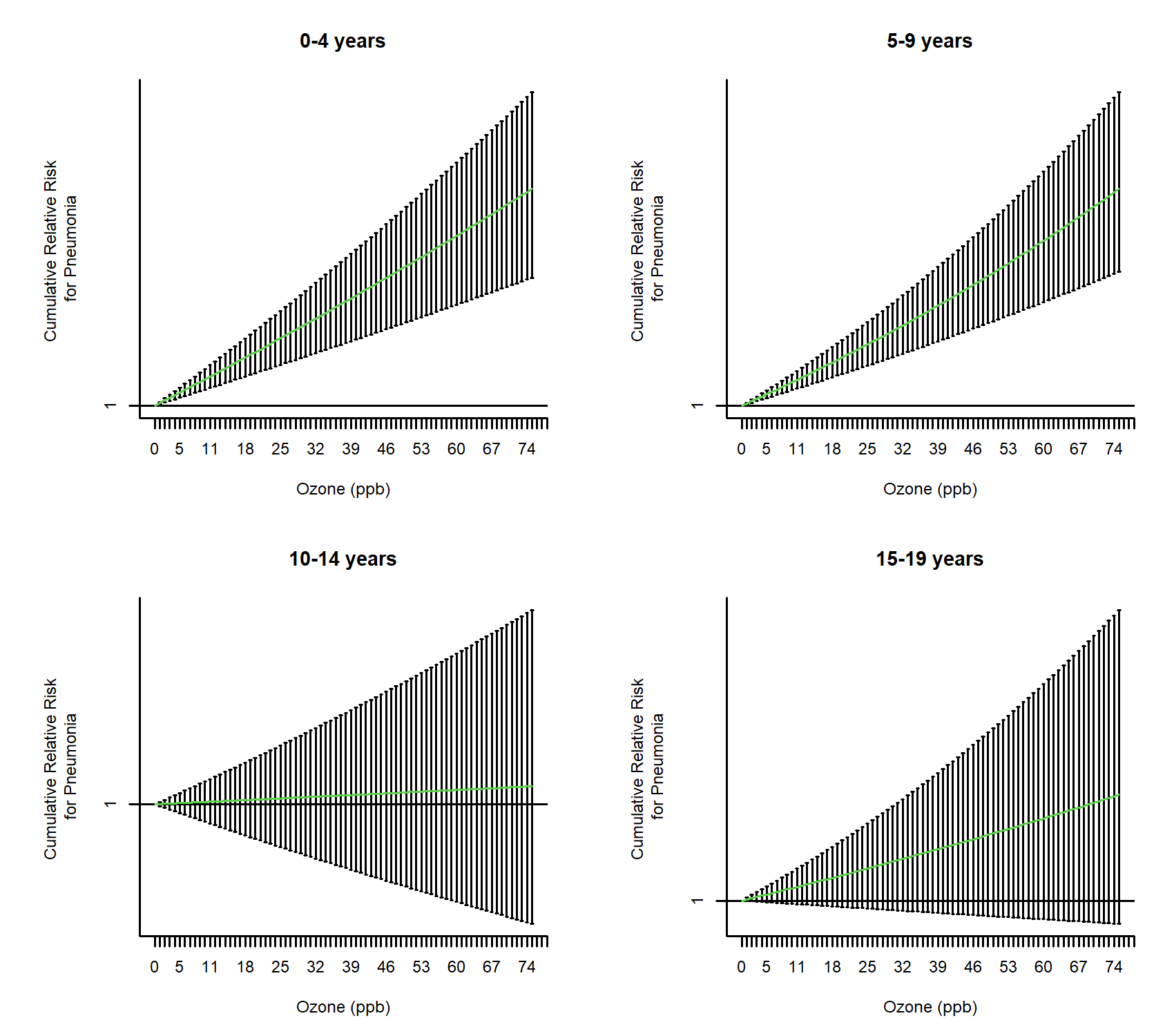 Supplementary Material 7. The associations between ozone levels and pneumonia by age group, excluding the region with the lowest ozone levels (Seoul).